         ЦЕНТР  ДОПОЛНИТЕЛЬНОГО  ПРОФЕССИОНАЛЬНОГО  ОБРАЗОВАНИЯ  приглашает на дополнительную профессиональную программу повышения квалификации«Бухгалтер-калькулятор в  общественном питании»Курс предназначен для лиц, желающих получить специальные знания в области калькуляции блюд общественного питания. После окончания курса Вы сможете работать в  кафе, ресторане, баре, пиццерии, столовых города, муниципальных учреждениях (школах, больницах и др.) 
      	Основные темы курса:  1. Организация бухгалтерского учета в предприятиях общественного питания. Основное направление бухгалтерского учета. Основные действующие государственные стандарты в отрасли. Документы и документооборот. Должностная инструкция на бухгалтера-калькулятора. 2. Ценообразование на предприятиях общественного питания. Понятие о цене и ценообразовании. Определение и расчет цен на п. о. п. Порядок составления «Плана-меню». Расчет потребности сырья. «Сборник рецептур блюд и кулинарных изделий». Т/т карта, разработка и оформление, использование как нормативного документа. Порядок расчета цен на блюда и кулинарные изделия. Калькуляционная карта, её оформление. Порядок расчета продажных цен на кондитерские изделия. «Сборник рецептур на торты, пирожные, кексы и рулеты» (Определение стоимости кондитерских изделий. Работа с таблицей взаимозаменяемости сырья). 3. Материальная ответственность в предприятиях общественного питания. Договор о материальной ответственности. Товарный отчет материально-ответственных лиц. Оформление товарного отчета, срок сдачи. Контроль со стороны бухгалтера-калькулятора. 4. Инвентаризация в предприятиях общественного питания. Порядок проведения инвентаризации(Перерасчет продукции незавершенного производства в сырье. Расчет цен на продукцию незавершенного технологического цикла). Документальное оформление инвентаризационного материала. Инвентаризационная опись. Определение результатов инвентаризации. 5. Учет сырья, товаров, тары в предприятиях общественного питания. Порядок учета и оформление договоров. Задачи и организация учета. Учет продуктов, товара, тары на складе. Закупка продуктов у физических лиц, документальное оформление, отчетность. 6. Учет в производственных цехах. Особенности учета сырья и готовой продукции в овощном цехе, мясорыбном и гольевом цехах. Учет кондитерских изделий в кондитерском цехе. 7. Учет продуктов на производстве. Учет прихода сырья на производство (от поставщика, со склада предприятия. Контроль движения сырья через производство бухгалтером-калькулятором. Учет отпуска готовых блюд и кулинарных изделий, документальное оформление отпуска блюд. 8. Учет в буфетах и магазинах кулинарии. Отпуск готовых блюд и кулинарных изделий из основного производства, покупных товаров со склада предприятия. 9 R-keeper: Калькуляция Начало ведения учета. Калькуляционные карты блюд для разных форм обслуживания. Учет движения продуктов и напитков. Списание блюд. Инвентаризация. Формирование отчетов по остаткам и движению продуктов, по продажам блюд, по ценам на приобретаемые продукты и прочая отчетность.При себе иметь электронный накопитель для записи информационных методических материалов.Продолжительность  обучения: 72 часа Форма обучения: очно-заочная.Документ об образовании: удостоверение о повышении квалификации.Стоимость обучения:  9 000 рублей.За подробной информацией обращаться по адресу:г. Пермь, Бульвар Гагарина – 59,  каб. 103Контактный тел./факс (342) 282-01-10.Е-mail: odo@rsute.perm.ru,  www.rea.perm.ru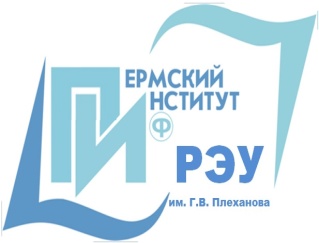 ПЕРМСКИЙ ИНСТИТУТ (филиал)федерального государственного бюджетного образовательного учреждения высшего образования«Российский экономический университет им. Г. В. Плеханова»